Subject of press release:			3D PluraView 2.5K –  Better resolution at the same pricePublished on:				20.08.2017Length of release:			530 words, 3.631 characters incl. spacesNew 3D PluraView basic model with 2.5K – Better resolution and brightness at the same priceSchneider Digital will present the new base model of the 3D PluraView passive stereo monitor with 2.5K display resolution per eye at Intergeo 2017 in Berlin, the world’s leading trade fair for GIS. 
www.3d-pluraview.com The new 3D PluraView 2.5K - Higher resolution and brightness at the same priceWith 2 x 3.7 MP resolution (2560 x 1440 pixels) on a 27” screen display, the 2.5K Schneider Digital passive stereo display represents a new entry in the 3D PluraView reference class.3.7 MP display resolution offers 77% more screen workspace than a full HD system with 2.1 MP.The monitor has been specially developed for the stereoscopic display of 3D software applications such as photogrammetry, scatter plot visualisation of laser scans, and for 3D data visualisation in oil and gas production. There are also many users in computer tomography, medical technology and molecular research who benefit from its 77% higher basic resolution.The new 3D PluraView 2,5K now had stereo brightness of 210 cd/m² thanks to the latest LED BackLite technology. With a virtual 17% increase in brightness compared with the full HD model, the 3D PluraView 2,5K.is even better suited to 3D stereo analysis in natural light.Pixel-precise work in natural light – completely flicker-free, for continuous professional useMaximum contrast of 12,000,000:1 and 8-bit colour depth combined with the BlackTuner technology of the new 3D PluraView 2.5K allow pixel-precise work with high-resolution 3D images.
The tried and trusted innovative beam splitter mirror technology of the 3D PluraView family guarantees no flickering whatsoever, and combined with the ergonomic, passive 3D polarising glasses results in many satisfied customers.The new 3D PluraView 2.5K supports all standard 3D stereo applications under Linux and Windows. Summit Evolution from DATEM, DTMaster from Trimble (INPHO), IMAGINE Photogrammetry (LPS) from HEXAGON/erdas, Z/I ImageStation from INTERGRAPH, Gcarto/ArcGDS from Geosoft, SOCET Set/Socet GXP from BAE SYSTEMS, uSMART from SmartTech, TerraSolid, Rhino-Terrain are just some of the certified GIS solutions. With the new 2.5K base model and the successful high-resolution Thanks to 3D PluraView 4K, Schneider Digital continues to steal a march on competitors in the 3D stereo monitor market.See 3D PluraView live at Intergeo 2017 with leading GIS applicationsInterested visitors to the following Schneider Digital partners at Intergeo 2017 can put the new 3D PluraView monitor generation through its paces in practical demonstrations using leading GIS software applications:•	Leica Geosystems, Hall 1.1 Stand A1.024•	Trimble (Inpho), Hall 4.1, Stand C4.050•	TerraSolid (TerraStereo), Hall 2.1, Stand C2.048•	Agisoft, Hall 2.1, Stand D2.025•	Aerowest (Rhino, MicroStation, Inpho, Match-AT), Hall 7.1a, Stand D7.011•	Racurs (Photomod), Hall 1.1, Stand E1.040•	ILV Fernerkundung (Geomedia, Match-AT), Hall 1.1, Stand A1.039•	DAT/EM (Summit Evolution), Hall 2.1, C2.026The innovative 3D PluraView 2.5K – available from October 2017 from Schneider DigitalSchneider Digital will sell the new 3D PluraView stereo monitor from October 2017 with a 2-year warranty, which can be extended to up to 5 years with the attractive CarePacks. Schneider Digital also offers the option through its dealers to test the 3D PluraView without risk by loaning a machine before purchase. Further information and ordering at www.3d-pluraview.com and www.schneider-digital.com.Photos: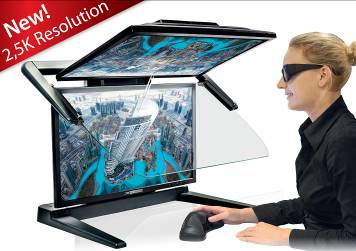 Photo caption: 3D PluraView 2.5K – the new 27” passive 3D stereo display has 77% more workspace, and thanks to the latest LED technology around 55% more brightness at 350 cd/m² than its full HD predecessor, all as an entry-level model with 3.7MP resolution and at the same price.Schneider Digital - Our company:Schneider Digital is a globally-active full service solutions provider for professional 3D stereo, 4K and VR/AR hardware. Based on more than 20 years of industry and product experience, as well as outstanding links to leading manufacturers, Schneider Digital offers products and solutions for professional use. Innovative and perfected professional hardware products, together with complete solutions alongside tailored qualified advice and dedicated after sales services are our hallmark. The Schneider Digital product portfolio includes the right professional hardware solution for the relevant applications in the following product areas: High resolution 4K monitors (UHD), 3D stereo and touch monitors up to 4K resolution and sizes from 27” to 98”, VR/AR solutions, from desktop systems to Powerwalls and multi display walls, professional graphics cards from AMD FirePro and NVIDIA Quadro, performance workstations and innovative hardware peripherals (tracking, input devices, etc.). Schneider Digital is the manufacturer of its own power wall solution (smart VR wall) and of the passive 3D stereo monitor 3D PluraView. Schneider Digital products are used mainly in graphic-intensive computer applications such as CAD/CAM/CAE, FEM, CFD, geographic information systems, architecture, research, medicine, animation, film, TV and digital imaging. Thanks to excellent contacts to leading manufacturers, Schneider Digital has outstanding expertise and detailed knowledge in designing customised solutions for a wide range of needs. An extensive product portfolio in stock guarantees quick delivery and project implementation.  Schneider Digital is an authorised service distributor of AMD FirePro, PNY/NVIDIA Quadro, Planar and EIZO.  Further information at www.schneider-digital.com, www.vrwall.com and www.3d-pluraview.com .Schneider Digital press contact:LEAD Industrie-Marketing GmbH 		Tel.:	+49 (0) 80 22 - 91 53 188André Geßner				Fax:	+49 (0) 80 22 - 91 53 189Hauptstr. 46				Email:	agessner@lead-industrie-marketing.deD-83684 Tegernsee			Internet:	www.lead-industrie-marketing.de